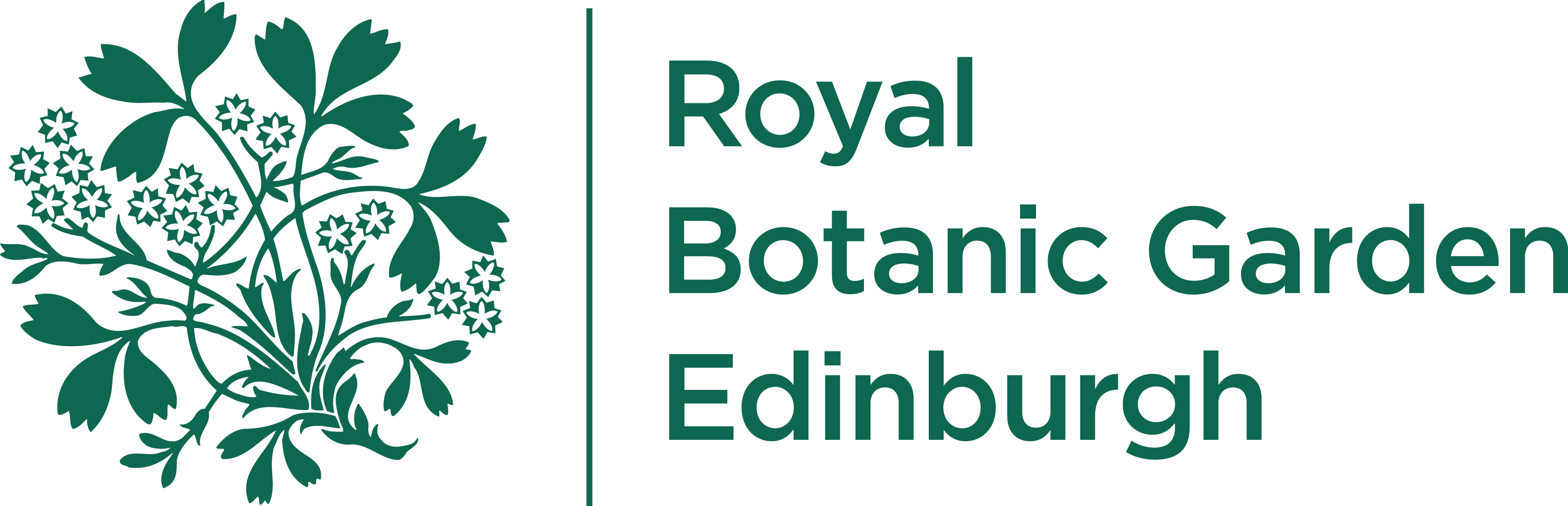 EQUAL OPPORTUNITIES QUESTIONNAIREPrivate and Confidential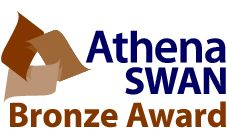 RBGE are committed to equal opportunities and in order to find out how well we are doing with this we need to collect monitoring data. This monitoring form is voluntary but the information we collect is very useful to us as it helps us to make sure that we are an inclusive employer and to find out if our workforce is diverse. The monitoring form is not sent to the recruiting panel and has no part in the shortlisting process but will be used separately and for the purpose of recruitment monitoring and provision of statistical data. All information supplied will be treated in the strictest confidence. The HR team will retain this information for a period of six months after which time it will be securely destroyed.Vacancy DetailsVacancy DetailsVacancy DetailsPost Title:Name: Cultural Background Cultural BackgroundWhich of these categories best describe you?Which of these categories best describe you?01 African, African Scottish or African British02 Black, Black Scottish or Black British03 Caribbean, Caribbean Scottish or Caribbean British04 African, Caribbean or Black - Other05 Arab, Arab Scottish or Arab British06 Bangladeshi, Bangladeshi Scottish or Bangladeshi British 07 Chinese, Chinese Scottish or Chinese British08 Indian, Indian Scottish or Indian British09 Pakistani, Pakistani Scottish or Pakistani British10 Asian, Asian Scottish or Asian British – other 11 Mixed or multiple Ethnic group12 Other Ethnic group13 Prefer not to say14 White – British15 White – English16 White – Gypsy/Traveller17 White – Irish18 White – Other19 White – Polish20 White – ScottishDisabilityInformation collected is for monitoring purposes only. DisabilityInformation collected is for monitoring purposes only. DisabilityInformation collected is for monitoring purposes only. DisabilityInformation collected is for monitoring purposes only. DisabilityInformation collected is for monitoring purposes only. DisabilityInformation collected is for monitoring purposes only. Under the Equalities Act 2010 a person is classified as disabled if they have a physical or mental impairment which has a substantial and long term adverse impact on their ability to carry out normal day to day activities. Under the Equalities Act 2010 a person is classified as disabled if they have a physical or mental impairment which has a substantial and long term adverse impact on their ability to carry out normal day to day activities. Under the Equalities Act 2010 a person is classified as disabled if they have a physical or mental impairment which has a substantial and long term adverse impact on their ability to carry out normal day to day activities. Under the Equalities Act 2010 a person is classified as disabled if they have a physical or mental impairment which has a substantial and long term adverse impact on their ability to carry out normal day to day activities. Under the Equalities Act 2010 a person is classified as disabled if they have a physical or mental impairment which has a substantial and long term adverse impact on their ability to carry out normal day to day activities. Under the Equalities Act 2010 a person is classified as disabled if they have a physical or mental impairment which has a substantial and long term adverse impact on their ability to carry out normal day to day activities. Do you consider yourself to have a disability?YesNoNoPrefer not to sayIf yes, and you are comfortable disclosing the details, what is the nature of your disability?Do you require any reasonable adjustments to attend interview?YesNoNoIf yes, please specifyAgeAgeAgeAgeAgeAgeAgeAre you?16 - 2425 - 3435 - 4445 - 5455 - 6465+Prefer not to sayPrefer not to sayPrefer not to sayPrefer not to sayPrefer not to sayReligion or BeliefWhich religion, religious denomination or body do you currently belong to?Religion or BeliefWhich religion, religious denomination or body do you currently belong to?Religion or BeliefWhich religion, religious denomination or body do you currently belong to?Religion or BeliefWhich religion, religious denomination or body do you currently belong to?Religion or BeliefWhich religion, religious denomination or body do you currently belong to?Religion or BeliefWhich religion, religious denomination or body do you currently belong to?Religion or BeliefWhich religion, religious denomination or body do you currently belong to?BuddhistChristianHinduJewishMuslimSikhNo religionPrefer not to sayIf you feel none of the above describe your religion or belief, please provide your own description here:If you feel none of the above describe your religion or belief, please provide your own description here:If you feel none of the above describe your religion or belief, please provide your own description here:If you feel none of the above describe your religion or belief, please provide your own description here:Gender IdentityGender IdentityGender IdentityGender IdentityGender IdentityGender IdentityGender IdentityFemaleMaleNon-binaryTransgenderIntersexPrefer not to sayIf you feel none of the above describe your gender identify, please provide your own description here:If you feel none of the above describe your gender identify, please provide your own description here:If you feel none of the above describe your gender identify, please provide your own description here:If you feel none of the above describe your gender identify, please provide your own description here:Sexual OrientationSexual OrientationSexual OrientationSexual OrientationSexual OrientationSexual OrientationBisexualGay ManGay Woman/LesbianHeterosexualPrefer not to sayIf you feel none of the above describe your sexual orientation, please provide your own description here:If you feel none of the above describe your sexual orientation, please provide your own description here:If you feel none of the above describe your sexual orientation, please provide your own description here:If you feel none of the above describe your sexual orientation, please provide your own description here:Pregnancy/MaternityPregnancy/MaternityPregnancy/MaternityPregnancy/MaternityPregnancy/MaternityPregnancy/MaternityAre you pregnant or on maternity leave?Are you pregnant or on maternity leave?Are you pregnant or on maternity leave?Are you pregnant or on maternity leave?Are you pregnant or on maternity leave?Are you pregnant or on maternity leave?YesNoPrefer not to sayMarital/Civil Partnership StatusMarital/Civil Partnership StatusMarital/Civil Partnership StatusMarital/Civil Partnership StatusMarital/Civil Partnership StatusMarital/Civil Partnership StatusWhat is your legal marital status?What is your legal marital status?What is your legal marital status?What is your legal marital status?What is your legal marital status?What is your legal marital status?MarriedCivil PartnershipOtherPrefer not to sayRehabilitation of Offenders Act 1974Rehabilitation of Offenders Act 1974Rehabilitation of Offenders Act 1974Rehabilitation of Offenders Act 1974Rehabilitation of Offenders Act 1974Rehabilitation of Offenders Act 1974Rehabilitation of Offenders Act 1974Rehabilitation of Offenders Act 1974Rehabilitation of Offenders Act 1974Do you have any unspent criminal convictions?Do you have any unspent criminal convictions?Do you have any unspent criminal convictions?Do you have any unspent criminal convictions?Do you have any unspent criminal convictions?Do you have any unspent criminal convictions?Do you have any unspent criminal convictions?Do you have any unspent criminal convictions?Do you have any unspent criminal convictions?YesYesNoIf yes, please provide details:If yes, please provide details:If yes, please provide details:Information will be verified by Disclosure Scotland for relevant posts Information will be verified by Disclosure Scotland for relevant posts Information will be verified by Disclosure Scotland for relevant posts Information will be verified by Disclosure Scotland for relevant posts Information will be verified by Disclosure Scotland for relevant posts Information will be verified by Disclosure Scotland for relevant posts Information will be verified by Disclosure Scotland for relevant posts Information will be verified by Disclosure Scotland for relevant posts Information will be verified by Disclosure Scotland for relevant posts 